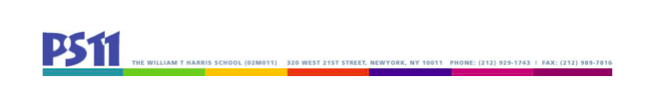 SLT Meeting12.3.193:30 - 5:30Attendance:Bob Bender, PS 11 Principal Teachers:Samantha Labombara John Swierczewski (Secretary)Julia BucciHolli Weiss (UFT Chapter Chair)Community Representative: Debbie Osborne, PS 11 Programs and Community Based Organization (CBO) representative Parents: Sonal PatelJordan Wright (Chair)Sheniqua SimonVanessa MerlisJason SchultzNot Present:Serena Trinkwalder (Math Staff Developer)Ron MillerMinutes: I. Tabled review and approval of November minutes until a draft is readyII. Old BusinessA. G&T Outreach projectSonal is coordinatingTabled and registered at Hudson Guild (registered about 15 families, and spoke to 30 or 40)Fulton: need to revisit and coordinate differently/better next yearNext year start earlier: goal is to put this on the April agendaHudson Guild- test preparation presentation will be on Dec 19thAt 3:00 and , at 6:00. as parents are picking up kids.Bob will talk to Cassandra to see if there are teachers that can attend with Bob.Jordan can attend if a teacher cannot. NYU has a new MA program in Human Development and Social Intervention (HDSI) starting fall 2021One project that the program will take on (in conjunction with Jordan’s clinic) is a larger-scale project like this one, doing outreach throughout District 2 to try to diversify G&TB. Book Club updatesJason is coordinating (chairing)First meeting on Tuesday (12/10)Parents will bring suggestions on books they think we should start using. Each person will bring a book. The book club will develop a rubric to evaluate the books (from a culturally-responsive teaching perspective).Recommendations of books will go from the book club to the student racial equity advisory team (via Bob) by March 10, 2020, so that the students can read the books by their April meeting.Bob will convene an April meeting at 8am between the book club and the student racial equity advisory team. C. Affinity Group/Culture Months updatesThis month is Pacific Islander month3 parents showed up to help coordinate; one works with World Heritage, and will work with the school on incorporating a World Heritage perspective throughout.Fifth graders are working on a petition to rename the school (based on information discovered about William T. Harris during Indigenous Peoples month)January will be Black History Month preparation (with February being Black History Month)D. Family FridaysSocial/Emotional work continues“Best Self” workshop for Kindergarten Family Friday will be on 12/20Revisit “Bullying / Mean / Conflict/Misunderstanding” workshop in January SLT meetingThis will happen during Family Friday on Feb. 28, 2020III. Comprehensive Education PlanMath Fluency Goal: 4th grade 65% will meet or exceed standardsCurrently 79% are meeting or exceeding standardsReading Goals: 90% of gen ed students will meet or exceed standardsCurrently 88% are meeting or exceeding standardsReading Goals for Special Ed and ENL studentsCurrently only 36% of SPED and 27% of ENL meeting or exceeding standardsASSESSMENTS: we need to revise assessments to meet the needs of each student; e.g., alternative formats to get the same information. Jordan will research alternative assessments in the literature of from other schools.IV. New BusinessScreen TimeThe school is thoughtful and deliberate about screen time within the school day.The research does not support a strong recommendation from the school for families at home about how much screen time to allow. V. AdjournNext meeting: Tuesday, January 7, 2020 from 3:30 - 5:30.